2022年度衡山县商务和粮食局部门决算目录第一部分部门概况一、部门职责二、机构设置第二部分部门决算表一、收入支出决算总表二、收入决算表三、支出决算表四、财政拨款收入支出决算总表五、一般公共预算财政拨款支出决算表六、一般公共预算财政拨款基本支出决算明细表七、政府性基金预算财政拨款收入支出决算表八、国有资本经营预算财政拨款支出决算表九、财政拨款“三公”经费支出决算表第三部分部门决算情况说明一、收入支出决算总体情况说明二、收入决算情况说明三、支出决算情况说明四、财政拨款收入支出决算总体情况说明五、一般公共预算财政拨款支出决算情况说明六、一般公共预算财政拨款基本支出决算情况说明七、财政拨款三公经费支出决算情况说明八、政府性基金预算收入支出决算情况九、国有资本经营预算财政拨款支出情况说明十、关于机关运行经费支出说明十一、一般性支出情况说明十二、关于政府采购支出说明十三、关于国有资产占用情况说明十四、关于预算绩效情况的说明第四部分名词解释第五部分附件第一部分衡山县商务和粮食局部门概况一、部门职责衡山县商务和粮食局的主要职责是：根据山【2019】36号文件以及山编办【2022】44号文件规定，我局主要工作范围有：招商引资、外经外贸外资、社会消费品零售、内外贸易、商品流通、物资储备、产业转移、市场体系建设及整体规划等。二、机构设置及决算单位构成（一）内设机构设置衡山县商务和粮食局为县政府组成机构，内设11个股室、3个副科级事业单位（衡山县投资促进事务中心、衡山县粮食和物资储备中心、衡山县市场服务中心），行政编制12人、全额事业编制44人，经费自理事业编制7人。机关运行独立的部门预算、核算、决算财政财务体系，全额拨款一级预算行政管理，执行政府会计制度，会计机构改革归并单位。（二）决算单位构成衡山县商务和粮食局2022年部门决算汇总公开单位构成包括：衡山县商务和粮食局本级。第二部分部门决算表收入支出决算总表部门：衡山县商务和粮食局公开01表金额单位：万元注：1.本表反映部门本年度的总收支和年末结转结余情况。本套报表金额单位转换时可能存在尾数误差。2.表格中单元格空白表示数据为零。收入支出决算总表部门：衡山县商务和粮食局公开01表金额单位：万元注：1.本表反映部门本年度的总收支和年末结转结余情况。本套报表金额单位转换时可能存在尾数误差。2.表格中单元格空白表示数据为零。收入决算表部门：衡山县商务和粮食局公开02表金额单位：万元注：1.本表反映部门本年度取得的各项收入情况。2.表格中单元格空白表示数据为零。收入决算表部门：衡山县商务和粮食局公开02表金额单位：万元注：1.本表反映部门本年度取得的各项收入情况。2.表格中单元格空白表示数据为零。收入决算表部门：衡山县商务和粮食局公开02表金额单位：万元注：1.本表反映部门本年度取得的各项收入情况。2.表格中单元格空白表示数据为零。收入决算表部门：衡山县商务和粮食局公开02表金额单位：万元注：1.本表反映部门本年度取得的各项收入情况。2.表格中单元格空白表示数据为零。支出决算表部门：衡山县商务和粮食局公开03表金额单位：万元注：1.本表反映部门本年度各项支出情况。2.表格中单元格空白表示数据为零。支出决算表部门：衡山县商务和粮食局公开03表金额单位：万元注：1.本表反映部门本年度各项支出情况。2.表格中单元格空白表示数据为零。支出决算表部门：衡山县商务和粮食局公开03表金额单位：万元注：1.本表反映部门本年度各项支出情况。2.表格中单元格空白表示数据为零。支出决算表部门：衡山县商务和粮食局公开03表金额单位：万元注：1.本表反映部门本年度各项支出情况。2.表格中单元格空白表示数据为零。财政拨款收入支出决算总表部门：衡山县商务和粮食局公开04表金额单位：万元注：1.本表反映部门本年度一般公共预算财政拨款、政府性基金预算财政拨款和国有资本经营预算财政拨款的总收支和年末结转结余情况。2.表格中单元格空白表示数据为零。财政拨款收入支出决算总表部门：衡山县商务和粮食局公开04表金额单位：万元注：1.本表反映部门本年度一般公共预算财政拨款、政府性基金预算财政拨款和国有资本经营预算财政拨款的总收支和年末结转结余情况。2.表格中单元格空白表示数据为零。一般公共预算财政拨款支出决算表部门：衡山县商务和粮食局公开05表金额单位：万元注：1.本表反映部门本年度一般公共预算财政拨款支出情况。2.表格中单元格空白表示数据为零。一般公共预算财政拨款支出决算表部门：衡山县商务和粮食局公开05表金额单位：万元注：1.本表反映部门本年度一般公共预算财政拨款支出情况。2.表格中单元格空白表示数据为零。一般公共预算财政拨款支出决算表部门：衡山县商务和粮食局公开05表金额单位：万元注：1.本表反映部门本年度一般公共预算财政拨款支出情况。2.表格中单元格空白表示数据为零。一般公共预算财政拨款支出决算表部门：衡山县商务和粮食局公开05表金额单位：万元注：1.本表反映部门本年度一般公共预算财政拨款支出情况。2.表格中单元格空白表示数据为零。一般公共预算财政拨款基本支出决算明细表部门：衡山县商务和粮食局公开06表金额单位：万元注：1.本表反映部门本年度一般公共预算财政拨款基本支出明细情况。2.表格中单元格空白表示数据为零。一般公共预算财政拨款基本支出决算明细表部门：衡山县商务和粮食局公开06表金额单位：万元注：1.本表反映部门本年度一般公共预算财政拨款基本支出明细情况。2.表格中单元格空白表示数据为零。政府性基金预算财政拨款收入支出决算表部门：衡山县商务和粮食局公开07表金额单位：万元注：1.本表反映部门本年度政府性基金预算财政拨款收入、支出及结转和结余情况。2.表格中单元格空白表示数据为零。3.本单位2022年度无政府性基金预算财政拨款收支。国有资本经营预算财政拨款支出决算表部门：衡山县商务和粮食局公开08表金额单位：万元注：1.本表反映部门本年度国有资本经营预算财政拨款支出情况。2.表格中单元格空白表示数据为零。3.本单位2022年度无国有资本经营预算财政拨款收支。财政拨款“三公”经费支出决算表部门：衡山县商务和粮食局公开09表金额单位：万元注：1.本表反映部门本年度“三公”经费支出预决算情况。其中，预算数为“三公”经费全年预算数，反映按规定程序调整后的预算数；决算数是包括财政拨款和以前年度结转资金安排的实际支出。2.表格中单元格空白表示数据为零。第三部分2022年度部门决算情况说明一、收入支出决算总体情况说明2022年度收入总计2758.95万元，与上年相比减少2137.95万元，下降43.66%。主要是因为部门决算以支定收，实行零结转，且单位本年有应付未付款项在下年度进行支付。2022年度支出总计2758.95万元，与上年相比减少2137.95万元，下降43.66%。主要是因为部门决算以支定收，实行零结转，且单位本年有应付未付款项在下年度进行支付。二、收入决算情况说明2022年度收入合计2695.60万元，其中：财政拨款收入2266.34万元，占84.08%。其他收入429.26万元，占15.92%。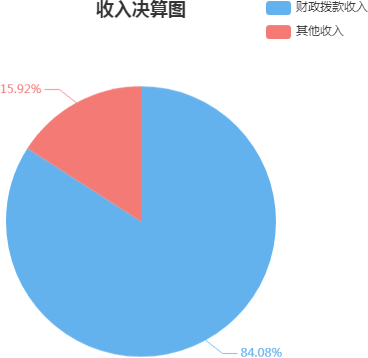 三、支出决算情况说明2022年度支出合计2669.35万元，其中：基本支出915.76万元，占34.31%。项目支出1753.60万元，占65.69%。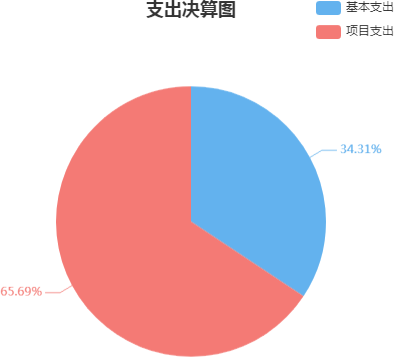 四、财政拨款收入支出决算总体情况说明2022年度财政拨款收入总计2266.34万元，与上年相比，增加717.73万元，上升46.35%。主要是因为一是人员工资福利等经费增加，二是国有资产有偿使用收入项目费用增加。2022年度财政拨款支出总计2266.34万元，与上年相比，增加717.73万元，上升46.35%。主要是因为一是人员工资福利等经费增加，二是国有资产有偿使用收入项目费用增加。五、一般公共预算财政拨款支出决算情况说明（一）财政拨款支出决算总体情况2022年度财政拨款支出2266.34万元，占本年支出合计的84.90%，与上年相比，财政拨款支出增加1064.63万元，上升88.59%。主要是一是人员工资福利等经费增加，二是政府对企业费用补助项目经费增加。（二）财政拨款支出决算结构情况2022年度财政拨款支出2266.34万元，主要用于以下方面：一般公共服务支出（类）918.53万元，占比40.53%；科学技术支出（类）253.00万元，占比11.16%；社会保障和就业支出（类）154.21万元，占比6.80%；卫生健康支出（类）21.56万元，占比0.95%；农林水支出（类）8.01万元，占比0.35%；商业服务业等支出（类）62.52万元，占比2.76%；住房保障支出（类）37.34万元，占比1.65%；粮油物资储备支出（类）811.17万元，占比35.79%。（三）财政拨款支出决算具体情况2022年度财政拨款支出年初预算数为3367.34万元，支出决算数为2266.34万元，完成年初预算的67.30%，其中：1、一般公共服务支出（类）商贸事务（款）行政运行（项）。年初预算为380.72万元，支出决算为563.2万元，完成年初预算的147.93%,决算数大于预算数主要原因是：根据实际需要新增电商、社零等项目资金。2、一般公共服务支出（类）商贸事务（款）一般行政管理事务（项）。年初预算为193.99万元，支出决算为90.44万元，完成年初预算的46.62%,决算数小于预算数的主要原因是：当年存在应付未付费用需在下年度安排支付。3、一般公共服务支出（类）商贸事务（款）招商引资（项）。年初预算为400万元，支出决算为119.34万元，完成年初预算的29.84%,决算数小于预算数的主要原因是：一是本预算安排为全县招商工作项目经费，其他单位拨付费用不由我局负责核算，二是当年存在应付未付费用。4、一般公共服务支出（类）商贸事务（款）其他商贸事务支出（项）。年初预算为283万元，支出决算为144.5万元，完成年初预算的51.06%,决算数小于预算数的主要原因是：一是社零项目资金存在应付未付款，二是马路市场整治工作经费安排了一部分到各乡镇拨付。5、一般公共服务支出（类）其他一般公共服务支出（款）其他一般公共服务支出（项）。年初预算为0万元，支出决算为1.05万元，年初预算为0万元，无法计算完成比率，决算数大于预算数的主要原因是：根据实际拨付社零项目资金。6、科学技术支出（类）其他科学技术支出（款）其他科学技术支出（项）。年初预算为0万元，支出决算为253万元，年初预算为0万元，无法计算完成比率，决算数大于预算数的主要原因是：根据实际新增项目支出拨付企业发展扶持资金。7、社会保障和就业支出（类）行政事业单位养老支出（款）机关事业单位基本养老保险缴费支出（项）。年初预算为50.32万元，支出决算为44.04万元，完成年初预算的87.52%,决算数小于预算数的主要原因是：当年存在应付未付费用需在下年度安排支付。8、社会保障和就业支出（类）企业改革补助（款）企业关闭破产补助（项）。年初预算为0万元，支出决算为50.82万元，年初预算为0万元，无法计算完成比率，决算数大于预算数的主要原因是：根据实际拨付改制企业法人工资、奖金、医社保等费用。9、社会保障和就业支出（类）抚恤（款）死亡抚恤（项）。年初预算为0万元，支出决算为48.61万元，年初预算为0万元，无法计算完成比率，决算数大于预算数的主要原因是：根据实际拨付退休职工死亡抚恤费用。10、社会保障和就业支出（类）退役安置（款）军队转业干部安置（项）。年初预算为0万元，支出决算为8.26万元，年初预算为0万元，无法计算完成比率，决算数大于预算数的主要原因是：根据实际拨付军队转业干部陈淑良工资及养老保险等费用。11、社会保障和就业支出（类）其他社会保障和就业支出（款）其他社会保障和就业支出（项）。年初预算为0万元，支出决算为2.48万元，年初预算为0万元，无法计算完成比率，决算数大于预算数的主要原因是：根据实际拨付改制企业职工春节慰问资金。12、卫生健康支出（类）行政事业单位医疗（款）行政单位医疗（项）。年初预算为21.56万元，支出决算为21.56万元，完成年初预算的100%。13、农林水支出（类）水利（款）防汛（项）。年初预算为0万元，支出决算为8.01万元，年初预算为0万元，无法计算完成比率，决算数大于预算数的主要原因是：根据实际新增项目支出购防汛抗旱设备。14、商业服务业等支出（类）商业流通事务（款）行政运行（项）。年初预算为0万元，支出决算为32.2万元，年初预算为0万元，无法计算完成比率，决算数大于预算数的主要原因是：根据实际新增项目支出拨付电商费用。15、商业服务业等支出（类）商业流通事务（款）其他商业流通事务支出（项）。年初预算为0万元，支出决算为18.02万元，年初预算为0万元，无法计算完成比率，决算数大于预算数的主要原因是：根据实际新增项目支出拨付对企业费用补助资金。16、商业服务业等支出（类）涉外发展服务支出（款）其他涉外发展服务支出（项）。年初预算为0万元，支出决算为12.3万元，年初预算为0万元，无法计算完成比率，决算数大于预算数的主要原因是：根据实际新增项目支出拨付企业奖补资金。17、住房保障支出（类）保障性安居工程支出（款）其他保障性安居工程支出（项）。年初预算为0万元，支出决算为5万元，年初预算为0万元，无法计算完成比率，决算数大于预算数的主要原因是：根据实际新增项目支出，主要用于拨付市场维修改造经费。18、住房保障支出（类）住房改革支出（款）住房公积金（项）。年初预算为37.74万元，支出决算为32.34万元，完成年初预算的85.69%,决算数小于预算数的主要原因是：当年存在应付未付费用需在下年度安排支付。19、粮油物资储备支出（类）粮油物资事务（款）一般行政管理事务（项）。年初预算为0万元，支出决算为55.58万元，年初预算为0万元，无法计算完成比率，决算数大于预算数的主要原因是：根据实际需要新增项目支出，主要用于拨付对企业费用及利息补助。20、粮油物资储备支出（类）粮油储备（款）储备粮油补贴（项）。年初预算为1751万元，支出决算为441.23万元，完成年初预算的25.20%,决算数小于预算数的主要原因是：本年度应拨付到粮食企业的政策性补助资金因资金短缺没有拨付到位，需在下年度支付。21、粮油物资储备支出（类）粮油储备（款）储备粮油差价补贴（项）。年初预算为0万元，支出决算为23.04万元，年初预算为0万元，无法计算完成比率，决算数大于预算数的主要原因是：根据实际需要新增项目支出，主要用于拨付对企业费用补助。22、粮油物资储备支出（类）粮油储备（款）其他粮油储备支出（项）。年初预算为0万元，支出决算为202.33万元，年初预算为0万元，无法计算完成比率，决算数大于预算数的主要原因是：根据实际需要新增项目支出，主要用于拨付对企业费用补助。23、粮油物资储备支出（类）重要商品储备（款）肉类储备（项）。年初预算为0万元，支出决算为89万元，年初预算为0万元，无法计算完成比率，决算数大于预算数的主要原因是：根据实际需要新增项目支出，主要用于拨付对企业费用补助。六、一般公共预算财政拨款基本支出决算情况说明2022年度财政拨款基本支出512.75万元，其中：人员经费450.43万元，占基本支出的87.85%，主要包括：基本工资、津贴补贴、奖金、伙食补助费、机关事业单位基本养老保险缴费、职业年金缴费、职工基本医疗保险缴费、其他社会保障缴费、住房公积金、退休费、抚恤金、生活补助、救济费、奖励金、其他对个人和家庭的补助；公用经费62.32万元，占基本支出的12.15%，主要包括：办公费、印刷费、咨询费、水费、电费、邮电费、物业管理费、差旅费、维修（护）费、会议费、培训费、公务接待费、劳务费、委托业务费、工会经费、福利费、公务用车运行维护费、其他商品和服务支出。七、财政拨款三公经费支出决算情况说明（一）“三公”经费财政拨款支出决算总体情况说明“三公”经费财政拨款支出预算为9.81万元，支出决算为9.81万元，完成预算的100.00%，其中：因公出国（境）费支出预算为0.00万元，支出决算为0.00万元，与本年预算数相同，与上年决算数相同。公务接待费支出预算为5.17万元，支出决算为5.17万元，完成预算的100.00%，与本年预算数相同，与上年相比增加1.69万元，上升48.56%，增长的主要原因是一是上年应付未付费用在本年度支付，二是疫情政策放松客商来衡增加。公务用车购置费及运行维护费支出预算为4.64万元，支出决算为4.64万元，完成预算的100.00%，与本年预算数相同，与上年相比增加2.12万元，上升84.13%，增长的主要原因是一是公车使用年数过高保养费用增加，二是疫情防控等工作需要增加用车量。公务用车购置费支出预算为0.00万元，支出决算为0.00万元，与本年预算数相同，与上年决算数相同。公务用车运行维护费支出预算为4.64万元，支出决算为4.64万元，完成预算的100.00%，与本年预算数相同，与上年相比增加2.12万元，上升84.13%，增长的主要原因是一是公车使用年数过高保养费用增加，二是疫情防控等工作需要增加用车量。（二）“三公”经费财政拨款支出决算具体情况说明2022年度“三公”经费财政拨款支出决算中，公务接待费支出决算5.17万元，占52.70%，因公出国（境）费支出决算0.00万元，占0.00%，公务用车购置费及运行维护费支出决算4.64万元，占47.30%。具体情况如下：1、因公出国（境）费支出决算为0.00万元。2、公务接待费支出决算为5.17万元，全年共接待来访团组86个，来宾1034人次，主要是招商引资、省市检查和调研、乡村工作接洽、疫情防控等公务活动发生的接待支出。3、公务用车购置费及运行维护费支出决算为4.64万元，其中：公务用车购置费0.00万元，衡山县商务局更新公务用车0辆。公务用车运行维护费4.64万元，主要是油料费、过桥过路费、维修维护费、保险费等支出，截止2022年12月31日，我单位开支财政拨款的公务用车保有量为1辆。八、政府性基金预算收入支出决算情况2022年度未发生政府性基金预算财政拨款收支。九、国有资本经营预算财政拨款支出情况2022年度未发生国有资本经营预算财政拨款收支。十、关于机关运行经费支出说明本部门2022年机关运行经费支出62.32万元，年初预算数88.03万元，比年初预算减少25.71万元，减少29.21%，主要原因是：国库集中支付未及时结算，存在应付未付款。十一、一般性支出情况说明2022年本部门开支会议费14.56万元，用于召开招商引资、粮食收储、社零统计等会议会议，人数2918人，内容为招商项目洽谈和评审，粮食收储政策宣传和实施方案，社零统计工作安排等；开支培训费3.41万元，用于开展招商、电商、社零等培训，人数685人，内容为省市县招商、社零统计、电商等业务培训学习等；未举办节庆、晚会、论坛、赛事活动。十二、关于政府采购支出说明本部门2022年度政府采购支出总额54.15万元，其中：政府采购货物支出31.26万元、政府采购工程支出22.89万元、政府采购服务支出0万元。授予中小企业合同金额54.15万元，占政府采购支出总额的100.00%，其中：授予小微企业合同金额54.15万元，占政府采购支出总额的100.00%；货物采购授予中小企业合同金额占货物支出金额的0%，工程采购授予中小企业合同金额占工程支出金额的0%，服务采购授予中小企业合同金额占服务支出金额的0%。十三、关于国有资产占用情况说明截至2022年12月31日，本部门共有公务用车1辆，其中，主要领导干部用车0辆、机要通信用车0辆、应急保障用车0辆、执法执勤用车0辆、特种专业技术用车0辆、其他按照规定配备的公务用车1辆，其他用车主要是招商引资工作用车；单位价值50万元以上通用设备0台（套），单位价值100万元以上专用设备0台（套）。十四、关于2022年度预算绩效情况的说明本部门预算绩效管理开展情况、绩效目标和绩效评价报告等见附件。第四部分名词解释1．财政拨款收入：指单位本年度从同级财政部门取得的各类财政拨款。2．上级补助收入：指事业单位从主管部门和上级单位取得的非财政补助收入。3．机关运行经费：指行政单位（含参照公务员法管理的事业单位）使用一般公共预算安排的基本支出中的公用经费支出，包括办公及印刷费、邮电费、差旅费、会议费、福利费、日常维修费、专用材料及一般设备购置费、办公用房水电费、办公用房取暖费、办公用房物业管理费、公务用车运行维护费及其他费用。4．事业收入：指事业单位开展专业业务活动及其辅助活动取得的收入，事业单位收到的财政专户实际核拨的教育收费等资金在此反映。5．经营收入：指事业单位在专业业务活动及其辅助活动之外开展非独立核算经营活动取得的收入。6．附属单位上缴收入：指事业单位附属独立核算单位按照有关规定上缴的收入。7．其他收入：指单位取得的除上述“财政拨款收入”、“事业收入”、“经营收入”等以外的各项收入。8．使用非财政拨款结余：指事业单位使用非财政拨款结余（原事业基金）弥补当年收支差额的数额。9．年初结转和结余：指单位上年结转本年使用的基本支出结转、项目支出结转和结余和经营结余。10．结余分配：指事业单位按规定对非财政拨款结余资金提取的专用基金、缴纳的所得税和转入非财政拨款结余等。11．年末结转和结余资金：指本年度或以前年度预算安排、因客观条件发生变化无法按原计划实施，需要延迟到以后年度按有关规定继续使用的资金。12．基本支出：指为保障机构正常运转、完成日常工作任务而发生的支出，包括人员经费和公用经费。13．项目支出：指在为完成特定的工作任务和事业发展目标所发生的支出。14．上缴上级支出：指事业单位按照财政部门和主管部门的规定上缴上级单位的支出。15．经营支出：指事业单位在专业业务活动及其辅助活动之外开展非独立核算经营活动发生的支出。16．对附属单位补助支出：指事业单位用财政拨款收入之外的收入对附属单位补助发生的支出。17．“三公”经费：指单位用一般公共预算财政拨款安排的因公出国（境）费、公务用车购置及运行维护费和公务接待费。其中，因公出国（境）费反映单位公务出国（境）的国际旅费、国外城市间交通费、住宿费、伙食费、培训费、公杂费等支出；公务用车购置及运行维护费反映单位公务用车购置支出（含车辆购置税、牌照费）以及按规定保留的公务用车燃料费、维修费、过路过桥费、保险费、安全奖励费用等支出；公务接待费反映单位按规定开支的各类公务接待（含外宾接待）费用。18．一般公共服务支出（类）商贸事务（款）行政运行（项）：反映行政单位（包括实行公务员管理的事业单位）的基本支出。19．一般公共服务支出（类）商贸事务（款）一般行政管理事务（项）：反映行政单位（包括实行公务员管理的事业单位）未单独设置项级科目的其他项目支出。20．一般公共服务支出（类）商贸事务（款）招商引资（项）：反映用于招商引资、优化经济环境等方面的支出。21．一般公共服务支出（类）商贸事务（款）其他商贸事务支出（项）：反映除上述项目以外其他用于商贸事务方面的支出。22．一般公共服务支出（类）其他一般公共服务支出（款）其他一般公共服务支出（项）：反映除上述项目以外的其他一般公共服务支出O23．科学技术支出（类）其他科学技术支出（款）其他科学技术支出（项）：反映其他科学技术支出中除以上各项外用于科技方面的支出。24．社会保障和就业支出（类）行政事业单位养老支出（款）机关事业单位基本养老保险缴费支出（项）：反映机关事业单位实施养老保险制度由单位缴纳的基本养老保险费支出。25．社会保障和就业支出（类）企业改革补助（款）企业关闭破产补助（项）：反映财政用于国有企业关闭破产所需资金缺口的补助。26．社会保障和就业支出（类）抚恤（款）死亡抚恤（项）：反映按规定用于烈士和牺牲、病故人员家属的一次性和定期抚恤金、丧葬补助费以及烈士褒扬金。27．社会保障和就业支出（类）退役安置（款）军队转业干部安置（项）：反映军队转业干部教育培训、管理服务、退役金等方面的支出。28．社会保障和就业支出（类）其他社会保障和就业支出（款）其他社会保障和就业支出（项）：反映除上述项目以外其他用于社会保障和就业方面的支出。29．卫生健康支出（类）行政事业单位医疗（款）行政单位医疗（项）：反映财政部门安排的行政单位（包括实行公务员管理的事业单位，下同）基本医疗保险缴费经费，未参加医疗保险的行政单位的公费医疗经费，按国家规定享受离休人员、红军老战士待遇人员的医疗经费。30．农林水支出（类）水利（款）防汛（项）：反映防汛业务支出。有关事项包括防汛物资购置管护，防汛通信设施设备、网络系统、车船设备运行维护，防汛值班、水情报汛、防汛指挥系统运行维护、水毁修复以及防汛组织（如防汛预案编制、检査、演习、宣传、会议等），汛期调用民工及劳动保护，水利设施灾后重建，退田还湖，蓄滞洪区补偿、水情、雨情、决策支持，防汛视频会商，应急度汛，山洪灾害防治等。31．商业服务业等支出（类）商业流通事务（款）行政运行（项）：反映行政单位（包括实行公务员管理的事业单位）的基本支出。32．商业服务业等支出（类）商业流通事务（款）其他商业流通事务支出（项）：反映除上述项目以外其他用于商业流通事务方面的支出。33．商业服务业等支出（类）涉外发展服务支出（款）其他涉外发展服务支出（项）：反映除上述项目以外其他用于涉外发展服务方面的支出。34．住房保障支出（类）保障性安居工程支出（款）其他保障性安居工程支出（项）：反映除上述项目以外其他用于保障性住房方面的支出。35．住房保障支出（类）住房改革支出（款）住房公积金（项）：反映行政事业单位按人力资源和社会保障部、财政部规定的基本工资和津贴补贴以及规定比例为职工缴纳的住房公积金。36．粮油物资储备支出（类）粮油物资事务（款）一般行政管理事务（项）：反映行政单位（包括实行公务员管理的事业单位）未单独设置项级科目的其他项目支出。37．粮油物资储备支出（类）粮油储备（款）储备粮油补贴（项）：反映用于储备粮油和临时储存粮油的补贴支出。38．粮油物资储备支出（类）粮油储备（款）储备粮油差价补贴（项）：反映储备粮油差价补贴支出。39．粮油物资储备支出（类）粮油储备（款）其他粮油储备支出（项）：反映除上述项目外的其他国家粮油储备支出。40．粮油物资储备支出（类）重要商品储备（款）肉类储备（项）：反映猪、牛、羊等肉类专项储备的有关支出。第五部分附件收入收入收入支出支出支出项目行次金额项目行次金额栏次1栏次2一、一般公共预算财政拨款收入12,266.34一、一般公共服务支出32918.53二、政府性基金预算财政拨款收入2二、外交支出33三、国有资本经营预算财政拨款收入3三、国防支出34四、上级补助收入4四、公共安全支出35五、事业收入5五、教育支出36六、经营收入6六、科学技术支出37253.00七、附属单位上缴收入7七、文化旅游体育与传媒支出38八、其他收入8429.26八、社会保障和就业支出39154.219九、卫生健康支出4021.5610十、节能环保支出4111十一、城乡社区支出4212十二、农林水支出438.0113十三、交通运输支出4414十四、资源勘探工业信息等支出4515十五、商业服务业等支出46465.5316十六、金融支出4717十七、援助其他地区支出4818十八、自然资源海洋气象等支出4919十九、住房保障支出5037.3420二十、粮油物资储备支出51811.1721二十一、国有资本经营预算支出5222二十二、灾害防治及应急管理支出5323二十三、其他支出5424二十四、债务还本支出55收入收入收入支出支出支出项目行次金额项目行次金额栏次1栏次225二十五、债务付息支出5626二十六、抗疫特别国债安排的支出57本年收入合计272,695.60本年支出合计582,669.35使用非财政拨款结余28结余分配59年初结转和结余2963.35年末结转和结余6089.603061总计312,758.95总计622,758.95项目项目本年收入合计财政拨款收入上级补助收入事业收入经营收入附属单位上缴收入其他收入功能分类科目编码科目名称本年收入合计财政拨款收入上级补助收入事业收入经营收入附属单位上缴收入其他收入栏次栏次1234567合计2,695.602,266.34429.26201一般公共服务支出918.53918.5320113商贸事务917.48917.482011301行政运行563.20563.202011302一般行政管理事务90.4490.442011308招商引资119.34119.342011399其他商贸事务支出144.50144.5020199其他一般公共服务支出1.051.052019999其他一般公共服务支出1.051.05206科学技术支出253.00253.0020699其他科学技术支出253.00253.002069999其他科学技术支出253.00253.00208社会保障和就业支出154.21154.2120805行政事业单位养老支出44.0444.042080505机关事业单位基本养老保险缴费支出44.0444.04项目项目本年收入合计财政拨款收入上级补助收入事业收入经营收入附属单位上缴收入其他收入功能分类科目编码科目名称本年收入合计财政拨款收入上级补助收入事业收入经营收入附属单位上缴收入其他收入栏次栏次123456720806企业改革补助50.8250.822080601企业关闭破产补助50.8250.8220808抚恤48.6148.612080801死亡抚恤48.6148.6120809退役安置8.268.262080905军队转业干部安置8.268.2620899其他社会保障和就业支出2.482.482089999其他社会保障和就业支出2.482.48210卫生健康支出21.5621.5621011行政事业单位医疗21.5621.562101101行政单位医疗21.5621.56213农林水支出8.018.0121303水利8.018.012130314防汛8.018.01216商业服务业等支出491.7762.52429.26项目项目本年收入合计财政拨款收入上级补助收入事业收入经营收入附属单位上缴收入其他收入功能分类科目编码科目名称本年收入合计财政拨款收入上级补助收入事业收入经营收入附属单位上缴收入其他收入栏次栏次123456721602商业流通事务479.4750.22429.262160201行政运行32.2032.202160202一般行政管理事务429.26429.262160299其他商业流通事务支出18.0218.0221606涉外发展服务支出12.3012.302160699其他涉外发展服务支出12.3012.30221住房保障支出37.3437.3422101保障性安居工程支出5.005.002210199其他保障性安居工程支出5.005.0022102住房改革支出32.3432.342210201住房公积金32.3432.34222粮油物资储备支出811.17811.1722201粮油物资事务55.5855.582220102一般行政管理事务55.5855.5822204粮油储备666.59666.59项目项目本年收入合计财政拨款收入上级补助收入事业收入经营收入附属单位上缴收入其他收入功能分类科目编码科目名称本年收入合计财政拨款收入上级补助收入事业收入经营收入附属单位上缴收入其他收入栏次栏次12345672220401储备粮油补贴441.23441.232220402储备粮油差价补贴23.0423.042220499其他粮油储备支出202.33202.3322205重要商品储备89.0089.002220503肉类储备89.0089.00项目项目本年支出合计基本支出项目支出上缴上级支出经营支出对附属单位补助支出功能分类科目编码科目名称本年支出合计基本支出项目支出上缴上级支出经营支出对附属单位补助支出栏次栏次123456合计2,669.35915.761,753.60201一般公共服务支出918.53408.05510.4720113商贸事务917.48408.05509.422011301行政运行563.20324.58238.622011302一般行政管理事务90.4483.486.962011308招商引资119.34119.342011399其他商贸事务支出144.50144.5020199其他一般公共服务支出1.051.052019999其他一般公共服务支出1.051.05206科学技术支出253.00253.0020699其他科学技术支出253.00253.002069999其他科学技术支出253.00253.00208社会保障和就业支出154.2144.04110.1720805行政事业单位养老支出44.0444.042080505机关事业单位基本养老保险缴费支出44.0444.04项目项目本年支出合计基本支出项目支出上缴上级支出经营支出对附属单位补助支出功能分类科目编码科目名称本年支出合计基本支出项目支出上缴上级支出经营支出对附属单位补助支出栏次栏次12345620806企业改革补助50.8250.822080601企业关闭破产补助50.8250.8220808抚恤48.6148.612080801死亡抚恤48.6148.6120809退役安置8.268.262080905军队转业干部安置8.268.2620899其他社会保障和就业支出2.482.482089999其他社会保障和就业支出2.482.48210卫生健康支出21.5621.5621011行政事业单位医疗21.5621.562101101行政单位医疗21.5621.56213农林水支出8.018.0121303水利8.018.012130314防汛8.018.01216商业服务业等支出465.53409.7655.77项目项目本年支出合计基本支出项目支出上缴上级支出经营支出对附属单位补助支出功能分类科目编码科目名称本年支出合计基本支出项目支出上缴上级支出经营支出对附属单位补助支出栏次栏次12345621602商业流通事务453.23409.7643.472160201行政运行32.206.7525.452160202一般行政管理事务403.01403.012160299其他商业流通事务支出18.0218.0221606涉外发展服务支出12.3012.302160699其他涉外发展服务支出12.3012.30221住房保障支出37.3432.345.0022101保障性安居工程支出5.005.002210199其他保障性安居工程支出5.005.0022102住房改革支出32.3432.342210201住房公积金32.3432.34222粮油物资储备支出811.17811.1722201粮油物资事务55.5855.582220102一般行政管理事务55.5855.5822204粮油储备666.59666.59项目项目本年支出合计基本支出项目支出上缴上级支出经营支出对附属单位补助支出功能分类科目编码科目名称本年支出合计基本支出项目支出上缴上级支出经营支出对附属单位补助支出栏次栏次1234562220401储备粮油补贴441.23441.232220402储备粮油差价补贴23.0423.042220499其他粮油储备支出202.33202.3322205重要商品储备89.0089.002220503肉类储备89.0089.00收入收入收入支      出支      出支      出支      出支      出支      出项目行次金额项目行次合计一般公共预算财政拨款政府性基金预算财政拨款国有资本经营预算财政拨款栏次1栏次2345一、一般公共预算财政拨款12,266.34一、一般公共服务支出33918.53918.53二、政府性基金预算财政拨款2二、外交支出34三、国有资本经营预算财政拨 款3三、国防支出354四、公共安全支出365五、教育支出376六、科学技术支出38253.00253.007七、文化旅游体育与传媒支出398八、社会保障和就业支出40154.21154.219九、卫生健康支出4121.5621.5610十、节能环保支出4211十一、城乡社区支出4312十二、农林水支出448.018.0113十三、交通运输支出4514十四、资源勘探工业信息等支出4615十五、商业服务业等支出4762.5262.5216十六、金融支出4817十七、援助其他地区支出4918十八、自然资源海洋气象等支出5019十九、住房保障支出5137.3437.3420二十、粮油物资储备支出52811.17811.1721二十一、国有资本经营预算支出5322二十二、灾害防治及应急管理支出5423二十三、其他支出5524二十四、债务还本支出56收入收入收入支      出支      出支      出支      出支      出支      出项目行次金额项目行次合计一般公共预算财政拨款政府性基金预算财政拨款国有资本经营预算财政拨款栏次1栏次234525二十五、债务付息支出5726二十六、抗疫特别国债安排的支出58本年收入合计272,266.34本年支出合计592,266.342,266.34年初财政拨款结转和结余28年末财政拨款结转和结余60一般公共预算财政拨款2961政府性基金预算财政拨款3062国有资本经营预算财政拨款3163总计322,266.34总计642,266.342,266.34项目项目本年支出本年支出本年支出功能分类科目编码科目名称小计基本支出项目支出栏次栏次123合计2,266.34512.751,753.60201一般公共服务支出918.53408.05510.4720113商贸事务917.48408.05509.422011301行政运行563.20324.58238.622011302一般行政管理事务90.4483.486.962011308招商引资119.34119.342011399其他商贸事务支出144.50144.5020199其他一般公共服务支出1.051.052019999其他一般公共服务支出1.051.05206科学技术支出253.00253.0020699其他科学技术支出253.00253.002069999其他科学技术支出253.00253.00208社会保障和就业支出154.2144.04110.1720805行政事业单位养老支出44.0444.042080505机关事业单位基本养老保险缴费支出44.0444.04项目项目本年支出本年支出本年支出功能分类科目编码科目名称小计基本支出项目支出栏次栏次12320806企业改革补助50.8250.822080601企业关闭破产补助50.8250.8220808抚恤48.6148.612080801死亡抚恤48.6148.6120809退役安置8.268.262080905军队转业干部安置8.268.2620899其他社会保障和就业支出2.482.482089999其他社会保障和就业支出2.482.48210卫生健康支出21.5621.5621011行政事业单位医疗21.5621.562101101行政单位医疗21.5621.56213农林水支出8.018.0121303水利8.018.012130314防汛8.018.01216商业服务业等支出62.526.7555.77项目项目本年支出本年支出本年支出功能分类科目编码科目名称小计基本支出项目支出栏次栏次12321602商业流通事务50.226.7543.472160201行政运行32.206.7525.452160299其他商业流通事务支出18.0218.0221606涉外发展服务支出12.3012.302160699其他涉外发展服务支出12.3012.30221住房保障支出37.3432.345.0022101保障性安居工程支出5.005.002210199其他保障性安居工程支出5.005.0022102住房改革支出32.3432.342210201住房公积金32.3432.34222粮油物资储备支出811.17811.1722201粮油物资事务55.5855.582220102一般行政管理事务55.5855.5822204粮油储备666.59666.592220401储备粮油补贴441.23441.23项目项目本年支出本年支出本年支出功能分类科目编码科目名称小计基本支出项目支出栏次栏次1232220402储备粮油差价补贴23.0423.042220499其他粮油储备支出202.33202.3322205重要商品储备89.0089.002220503肉类储备89.0089.00人员经费人员经费人员经费公用经费公用经费公用经费公用经费公用经费公用经费科目编码科目名称决算数科目编码科目名称决算数科目编码科目名称决算数301工资福利支出432.05302商品和服务支出62.32307债务利息及费用支出30101基本工资198.0630201办公费2.9630701国内债务付息30102津贴补贴93.7230202印刷费3.8830702国外债务付息30103奖金21.4730203咨询费310资本性支出30106伙食补助费30204手续费31001房屋建筑物购建30107绩效工资30205水费1.4631002办公设备购置30108机关事业单位基本养老保险缴费44.0430206电费2.5831003专用设备购置30109职业年金缴费30207邮电费2.7931005基础设施建设30110职工基本医疗保险缴费21.5630208取暖费31006大型修缮30111公务员医疗补助缴费30209物业管理费2.0331007信息网络及软件购置更新30112其他社会保障缴费30211差旅费2.3931008物资储备30113住房公积金53.2030212因公出国（境）费用31009土地补偿30114医疗费30213维修（护）费11.3131010安置补助30199其他工资福利支出30214租赁费31011地上附着物和青苗补偿303对个人和家庭的补助18.3830215会议费31012拆迁补偿30301离休费30216培训费1.3231013公务用车购置30302退休费30217公务接待费1.0031019其他交通工具购置30303退职（役）费30218专用材料费31021文物和陈列品购置30304抚恤金7.8730224被装购置费31022无形资产购置30305生活补助10.5130225专用燃料费31099其他资本性支出30306救济费30226劳务费399其他支出30307医疗费补助30227委托业务费0.3439907国家赔偿费用支出30308助学金30228工会经费5.4539908对民间非营利组织和群众性自30309奖励金30229福利费11.2039909经常性赠与30310个人农业生产补贴30231公务用车运行维护费1.0039910资本性赠与人员经费人员经费人员经费公用经费公用经费公用经费公用经费公用经费公用经费科目编码科目名称决算数科目编码科目名称决算数科目编码科目名称决算数30311代缴社会保险费30239其他交通费用12.6239999其他支出30399其他对个人和家庭的补助30240税金及附加费用30299其他商品和服务支出人员经费合计450.43公用经费合计62.32项目项目年初结转和结余本年收入本年支出本年支出本年支出年末结转和结余功能分类科目编码科目名称年初结转和结余本年收入小计基本支出项目支出年末结转和结余栏次栏次123456合计项目项目本年支出本年支出本年支出功能分类科目编码科目名称合计基本支出项目支出栏次栏次123合计预算数预算数预算数预算数预算数预算数决算数决算数决算数决算数决算数决算数合计因公出国(境）费公务用车购置及运行费公务用车购置及运行费公务用车购置及运行费公务接待费合计因公出国(境）费公务用车购置及运行费公务用车购置及运行费公务用车购置及运行费公务接待费合计因公出国(境）费小计公务用车购置费公务用车运行费公务接待费合计因公出国(境）费小计公务用车购置费公务用车运行费公务接待费1234567891011129.814.644.645.179.814.644.645.17